Уважаемый президиум!Уважаемые депутаты и приглашенные!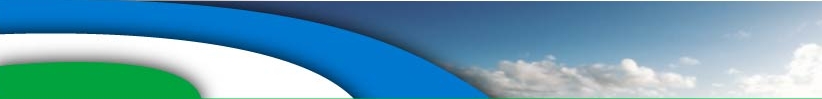 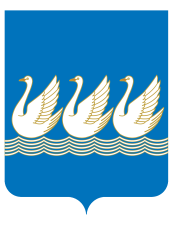 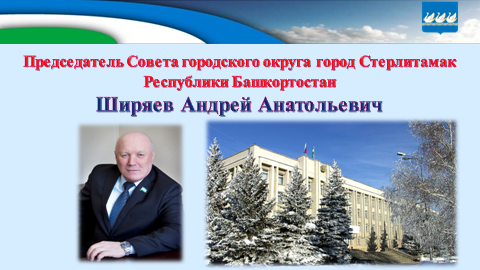       Традиционно в начале года заслушиваются отчеты о работе городского Совета за предыдущий год. Эта обязанность закреплена законодательно и прописана в Уставе города. Однако, считаю важным подчеркнуть, что в первую очередь отчет адресован нашим избирателям.     В сентябре 2016 года были проведены выборы в Совет городского округа четвертого созыва. В соответствии с Уставом городского округа Совет состоит из 25 депутатов. На сегодняшний день все мандаты в Совете замещены.   В нашем Совете работают две партийные фракции – фракция «Единой России» (возглавляет депутат Рустем Рифович Даминев), фракция КПРФ (возглавляет депутат Анатолий Семенович Боруксон). Кроме того, в Совете представлены и другие партии – «Партия Зеленые» (Онищенко Сергей Сергеевич), партия «Пенсионеры за справедливость» (Спиридонов Артем Анатольевич), партия «Справедливая Россия» (Давлетбаев Фанур Фаизович). Есть беспартийные депутаты, которые в процессе своей работы присоединились к той или иной фракции. Каждый из нас, независимо от партийной и общественной принадлежности представляет своих избирателей. Мы, как депутаты, обязаны максимально эффективно, в рамках своих депутатских полномочий отвечать за свои предвыборные обещания, решать многочисленные сложные проблемы.Основной формой деятельности Совета являются заседания. Хочу отметить, что все назначенные президиумом Совета 9 заседаний в 2017 году состоялись. К сожалению, редко мы собираемся полным составом. Прошу обратить внимание депутатов на посещаемость.СлайдСогласно регламента Совета присутствие на каждом заседании является одной из основных обязанностей депутатов.В Совет были внесены на рассмотрение 74 проекта решения, среди которых внесение изменений в бюджет, изменения в ген.план, вопросы аренды, налогов, имущества, вопросы благоустройства, культуры, образования и прочее.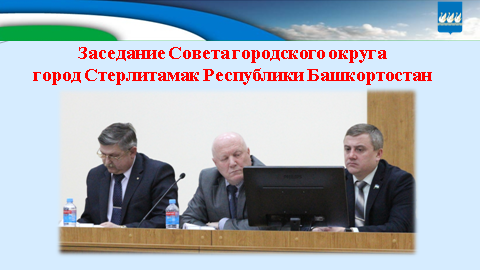       За 2017 год было принято 74 решения.      Все проекты решений тщательно прорабатывались совместно с администрацией города. Все вопросы, включенные в повестки дня заседаний, предварительно обсуждались на депутатских комиссиях Совета, рассматривались на заседаниях Президиума. Все решения принимались с учетом мнений и заключений соответствующих комиссий.    Тесное взаимодействие Совета городского округа с прокуратурой города, как на этапе работы с проектами наших решений, так и после их принятия, позволило нам в значительной мере избежать ошибок и несоответствия правовых актов действующему законодательству.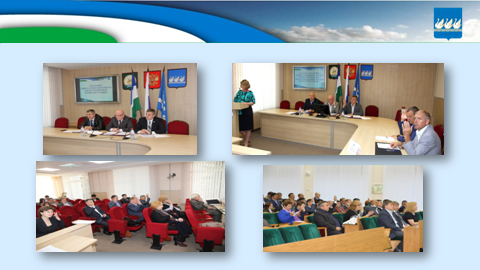    За 2017 год в основном получены положительные заключения на проекты решений. Тем не менее на действующие правовые акты получены 10 протестов и 1 представление. Все акты прокурорского реагирования рассмотрены, внесены или находятся в стадии подготовки, некоторые правовые акты признаны утратившими силу. Тем не менее, нужно стремиться работать так, чтобы количество протестов и представлений прокуратуры свелось к минимуму.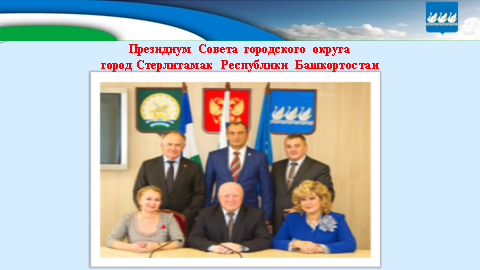 Активную роль в работе депутатского корпуса играет Президиум Совета. Проведено 10 заседаний Президиума, рассмотрено 52 вопроса, включая вопросы подготовки к заседанию Совета и награждение Благодарственными письмами и Почетными грамотами Совета.Наши депутаты активно работают в постоянных комиссиях Совета. За год было рассмотрено 295 вопросов. Более того, по особо острым обращениям граждан постоянные комиссии проводят выездные совещания: в школах, жилые дома, придомовая и общегородская территория.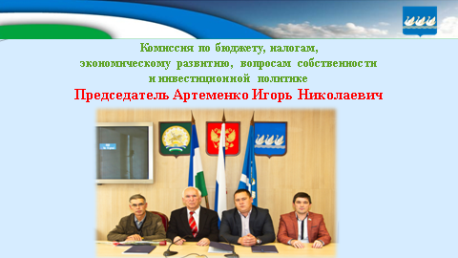 Основная нагрузка ложится на постоянную комиссию по бюджету, налогам, экономическому развитию, вопросам собственности и инвестиционной политики (председатель- Артеменко Игорь Николаевич).Мы, как депутаты, особое внимание обращаем на вопросы, связанные с формированием доходной части и рациональным использованием расходной части бюджета. Все должно быть направлено на выполнение главной задачи – город должен жить, работать и развиваться: в полном объеме выплачиваться заработная плата, бесперебойно должны работать все системы жизнеобеспечения - транспортное и коммунальное обслуживание населения, школы, детские сады. В связи с этим почти половина вопросов, рассмотренных на заседаниях Совета – это вопросы так или иначе касающиеся бюджета города. Поэтому происходит частая корректировка бюджета, изыскиваются различные источники его наполнения. Хочется поблагодарить финансовое управление города и контрольно-счетную палату за хорошее взаимодействие с депутатским корпусом и качественную работу.СлайдПлодотворно работала в 2017 году постоянная комиссия по промышленности, транспорту, связи, экологии, чрезвычайным ситуациям и вопросам правопорядка (председатель – Шкурко Александр Владимирович).  Комиссией проведен круглый стол по проблемам кадрового обеспечения городского машиностроения. На расширенном заседании этой комиссии был заслушан отчет о деятельности руководителя Стерлитамакского троллейбусного управления Матвеева Александра Николаевича. Депутаты стали инициаторами выезда на предприятие города, где уже более подробно говорили о проблемах и перспективах развития общественного транспорта. Был проведен круглый стол по проблемам перевозки пассажиров на маршрутном транспорте. Совместно с Молодежным советом был организован ряд мероприятий по безопасности движения.СлайдПостоянная комиссия по жилищно-коммунальному хозяйству, благоустройству и природопользованию остается одной из самых востребованных среди жителей нашего города (председатель – Подобный Александр Анатольевич). Коллективные обращения граждан, жалобы, выездные заседания комиссии с рассмотрением проблем на месте – все это прерогатива данной комиссии.  Кроме того, данной комиссией проведен ряд круглых столов. Самым обсуждаемым для жителей стал круглый стол по прямым договорам с РСО на поставку коммунальных ресурсов с приглашением представителей министерств и ведомств. На контроле у комиссии остается вопрос с обеспечением доступной среды для всех категорий граждан в организации и учреждения.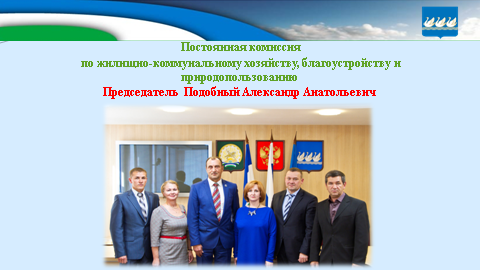 Наиболее активной остается постоянная комиссия по социальной политике, вопросам образования и здравоохранения, средствам массовой информации (председатель – Баринова Наталия Юрьевна). Именно по инициативе данной комиссии продолжается ремонт в Детской больнице, проведен большой круглый стол по организации дополнительного образования в городе. На примере городского округа город Стерлитамак рассмотрено совершенствование федерального законодательства по организации летнего отдыха и оздоровления детей с участием члена Совета Федерации Гумеровой Лилии Салаватовны. Организовано бесплатное обучение главных врачей при участии Башкирской академии государственной службы и многое другое.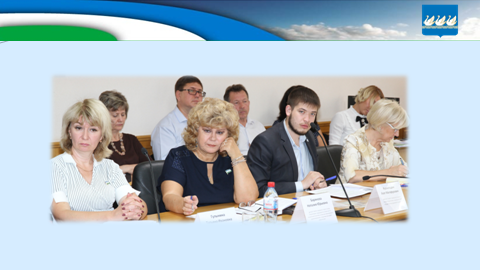 Комиссия по соблюдению Регламента, статусу и этики депутата в прошлом году работала в режиме проверки документов на соответствие регламенту.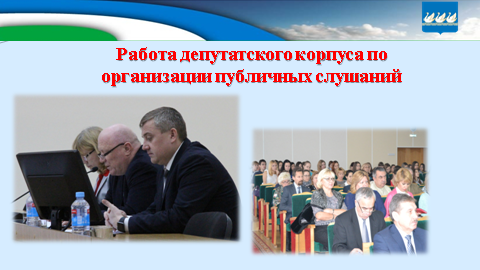 Одной из форм работ депутатского корпуса остаются публичные слушания. В течение 2017 года было проведено 18 публичных слушаний. Основные вопросы, которые рассматривались, это вопросы планировки и межевания территорий, внесение изменений в Устав, проект бюджета города, ежегодное исполнение городского бюджета, изменение правил землепользования и застройки.  В соответствии с законодательством результаты публичных слушаний имеют рекомендательный характер. Но у нас в городе сложилась положительная практика: мы всегда прислушиваемся к мнению жителей города и принимаем решение только с учетом этого мнения.Одно из направлений работы депутатской деятельности – это работа с обращениями наших избирателей и личный прием. Дело серьезное, требующее большого количества времени, терпения и сил. Людей много, у каждого своя проблема, каждый идет в надежде получить помощь, депутат для них, как последняя инстанция. Мы стараемся помочь и делаем все, что в наших силах. За 2017 год депутаты Совета провели более 290 личных встреч с жителями города, на которых было принято 785 человек. Хочу остановиться на ряде мероприятий, проведенных депутатами по собственной инициативе. Депутат Государственной Думы Изотов Алексей Николаевич вышел с инициативой встреч с городскими депутатами, это мероприятие мы назвали «Парламентский час», провели уже несколько встреч, которые были на наш взгляд плодотворными. 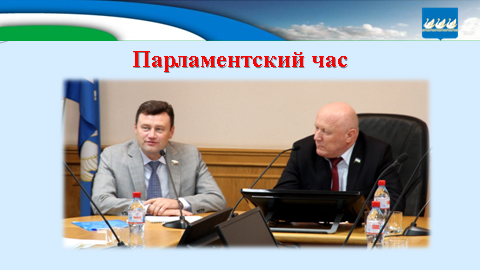 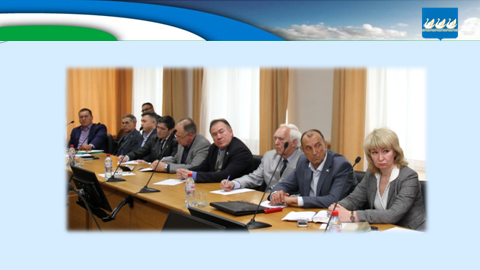 Депутаты Совета поддержали инициативу депутата Курултая Никитина Николая Ильича, и вот уже который год мы проводим в стенах Русского драматического театра встречу женщин, внесших большой вклад в развитие города в разные годы.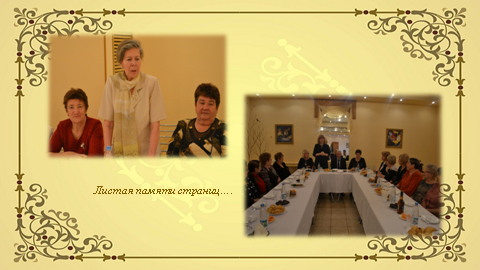 Молодые депутаты выступили с инициативой и провели республиканский общественно-политический форум «Роль молодежи в общественно-политической жизни города, региона, страны»Депутат Ковальская Светлана Флюсовна по собственной инициативе организовала и оказывает содействие в работе центра оказания психологической помощи родителям детей, которые нуждаются в особом внимании, - «Просвет».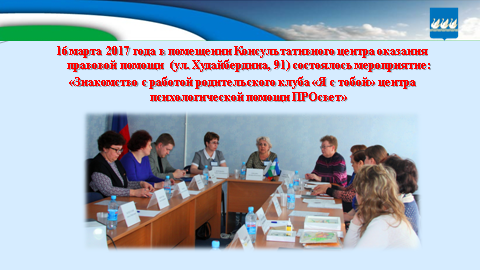 Хочу остановится на таком аспекте нашей работы, как благотворительная деятельность. Все депутаты Совета работают на непостоянной основе, некоторые являются бюджетниками и пенсионерами. Но тем не менее каждый из них оказывает помощь тем, кто в этом нуждается.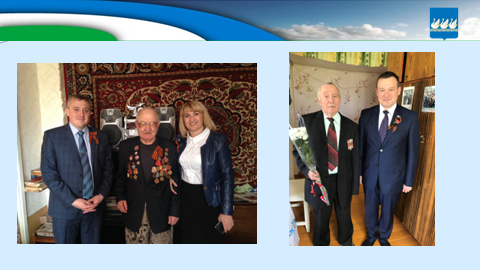 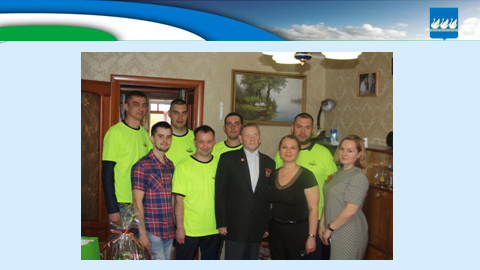 На свои финансовые средства мы проводим акцию «Поздравь ветерана!», организуем главную городскую депутатскую елку для одаренных детей. Наши депутаты дарят новогодние подарки детям-сиротам, воспитывающимся в приемных семьях, подарки первоклассникам, у чьих родителей нет возможности собрать ребенка в первый класс, специальное оборудование для тех, кто не может передвигаться, мебель в больницы города и многое другое, о чем не говорят вслух.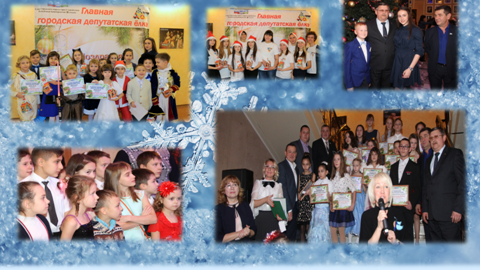 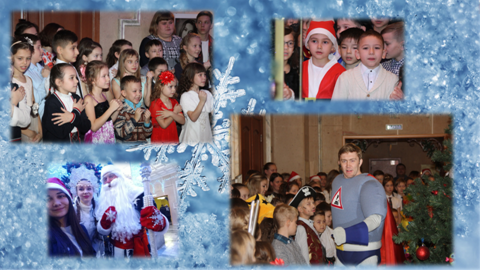 В прошлом году представители Совета приняли участие во второй Международной научно-практической конференции «Роль местного самоуправления в развитии государства на современном этапе». По итогам конкурса сайт Совета был признан одним из лучших в России. 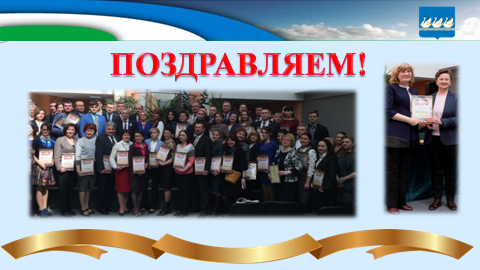 Уважаемый президиум!Уважаемые депутаты и приглашенные!У нас много задумок и планов! Самое главное у депутатов есть желание работать на благо города! Хочу поблагодарить администрацию города за плодотворное взаимодействие и высказать слова признательности своим коллегам-депутатам и их помощникам, которые весь год, несмотря на загруженность на основной работе, активно занимались общественной деятельностью, вникали в проблемы нашего города и решали их.Всем успехов в дальнейшей работе!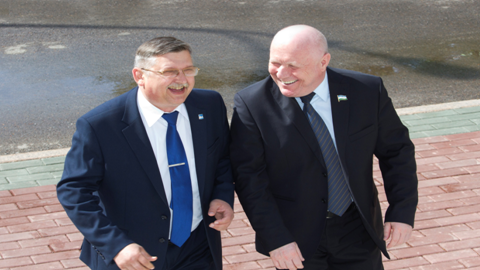 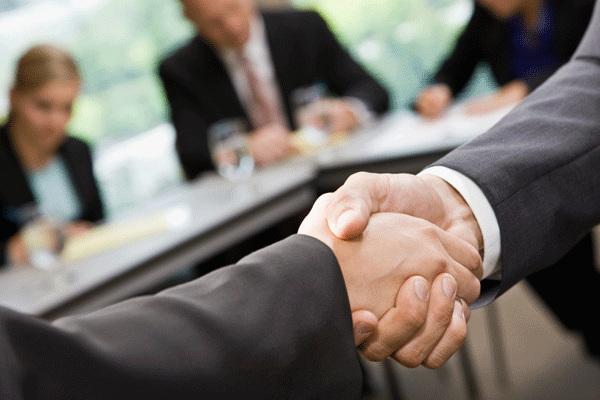 